Шетел валютасындағы және бағалы металдардағы активтердің құрылымын қоса алғанда, оларды басқарудың негізгі қағидаттарын айқындау туралы«Қазақстан Республикасының Ұлттық Банкі туралы» Қазақстан Республикасы Заңының 15-бабы үшінші бөлігінің 9) тармақшасына сәйкес Қазақстан Республикасы Ұлттық Банкінің Басқармасы ҚАУЛЫ ЕТЕДІ:Осы қаулыға қосымшаға сәйкес шетел валютасындағы және бағалы металдардағы активтердің құрылымын қоса алғанда, оларды басқарудың негізгі қағидаттары айқындалсын.Мына:1) «Шетел валютасындағы және бағалы металдардағы активтерді басқарудың негізгі қағидаттары туралы» Қазақстан Республикасы Ұлттық Банкі Басқармасының 2012 жылғы 21 қыркүйектегі № 292 қаулысының;2) «Шетел валютасындағы және бағалы металдардағы активтерді басқарудың негізгі қағидаттары туралы» Қазақстан Республикасы Ұлттық Банкі Басқармасының 2012 жылғы 21 қыркүйектегі № 292 қаулысына өзгерістер енгізу туралы» Қазақстан Республикасы Ұлттық Банкі Басқармасының 2015 жылғы 
15 маусымдағы № 101 қаулысының күші жойылсын.Тәуекелдер және комплаенс департаменті (Ә.Ө. Ізбасаров) осы қаулыны Қазақстан Республикасының Ұлттық Банкі орталық аппаратының мүдделі бөлімшелеріне жіберсін.Осы қаулы қабылданған күнінен бастап күшіне енеді. Осы қаулының орындалуын бақылау Қазақстан Республикасының Ұлттық Банкі Төрағасының орынбасары Ш.Б. Шолпанқұловқа жүктелсін.Көшiрмесi дұрыс:Бас маман-Басқарма хатшысы                                                                              Ж.МұхамбетоваҚазақстан РеспубликасыҰлттық Банкі Басқармасының 2023 жылғы 31 шілдедегі№ 59 қаулысына қосымшаШетел валютасындағы және бағалы металдардағы активтердің құрылымын қоса алғанда, оларды басқарудың негізгі қағидаттары1-тарау. Жалпы ережелерШетел валютасындағы және бағалы металдардағы активтердің құрылымын қоса алғанда, оларды басқарудың негізгі қағидаттары 
(бұдан әрі – Негізгі қағидаттар) «Қазақстан Республикасының Ұлттық Банкі туралы» Қазақстан Республикасының Заңына сәйкес әзірленді және Қазақстан Республикасы Ұлттық Банкінің (бұдан әрі – Ұлттық Банк) шетел валютасындағы және бағалы металдардағы активтерді басқаруға байланысты қызметін жүзеге асыруға қойылатын талаптарды белгілейді, онда активтерді басқаруға, шешімдер қабылдау жүйесіне және өкілеттіктер беруге, активтерді басқару тиімділігін бағалауға қойылатын талаптарды қамтиды және тәуекелдердің түрлерін және тәуекелдерді басқаруға қойылатын талаптар қамтылады. Негізгі қағидаттарда пайдаланылатын негізгі ұғымдар: 1) балама құралдар – ұзақ мерзімді перспективада кірістілікті арттыруға арналған активтер сыныптары (дамушы нарықтардың акциялары (Emerging Market equities), кірістілігі жоғары облигациялар (High Yield Bonds), абсолютті кірісті өнімдер (Absolute Return), хедж-қорлар (Hedge Funds), хедж-қорлардың қорлары (Fund of Hedge Funds) және қорлардың қорлары (Fund of Funds), жеке капитал (Private Equity), тәуекелі жоғары бағалы қағаздар (Distressed Securities), жылжымайтын мүлікке инвестициялар (Real Estate), инфрақұрылымдық инвестициялар (Infrastructure), тікелей инвестициялар (Strategic investments and co-investments);2) басқарушылық есептілік – көрсеткіштер кешені, талдамалық материалдар, ақпараттар бар, активтерді басқарудың жай-күйін, оның ішінде белгілі бір кезеңдегі немесе белгілі бір күндегі портфельдер құрылымын көрсететін, Ұлттық Банктің басшылығы басқару, бақылау және уақтылы шешімдер қабылдау үшін пайдаланатын есептілік;3) белсенді позиция – қаржы құралдарын сатып алу және (немесе) сату арқылы эталондық портфельден ауытқу;4) бэк-тестинг – тарихи деректер негізінде активтерді басқару жөніндегі инвестициялық стратегияның тиімділігін талдау және тексеру;5) кредиттік рейтинг – борыштық қаржы құралдары, эмитенттер, контрәріптестер бойынша халықаралық рейтингтік агенттіктер беретін кредиттік тәуекел деңгейінің көрсеткіші;        6) монетарлық операциялар бөлімшесі – Ұлттық Банктің активтерін басқаруға жауапты Ұлттық Банктің бөлімшесі;	7) портфель кірістілігі ауытқуының өзгермелілігі (tracking error) – портфель кірістілігінің эталондық портфель кірістілігінен ауытқуының өзгермелілігін көрсететін, эталондық портфельге қатысты портфельдің нарықтық тәуекелінің негізгі көрсеткіші;         8) тәуекелдер және комплаенс бөлімшесі – Ұлттық Банктің тәуекелдерді басқару жүйесін ұйымдастыруға және жетілдіруге жауапты Ұлттық Банктің бөлімшесі;         9) тіркелген кірісі бар бағалы қағаз (портфель) дюрациясы 
(бұдан әрі – дюрация) – бағалы қағазды (портфельді) өтеуге кірістілік артқан немесе төмендеген жағдайда, бағалы қағаздың (портфельдің) құны шамамен қаншалықты төмендейтінін немесе көтерілетінін көрсететін көрсеткіш;         10) Ұлттық Банктің басшылығы – Ұлттық Банктің Төрағасы немесе Ұлттық Банк Төрағасының монетарлық операциялар бөлімшесіне жетекшілік ететін орынбасары.Шетел валютасындағы және бағалы металдардағы активтер Қазақстан Республикасы ұлттық валютасының ішкі және сыртқы орнықтылығын қамтамасыз ету және Қазақстан Республикасының міндеттемелері бойынша төлемдерді жүзеге асыру мақсатында қалыптастырылатын және пайдаланылатын Ұлттық Банктің алтынвалюта активтері (бұдан әрі – активтер) болып табылады, сондай-ақ Қазақстан Республикасының ұлттық байлығы нысандарының бірі болып табылады.Активтердің құрылымы:1) Халықаралық Валюта Қорының әдіснамасына сәйкес сыныпталатын алтынвалюта резервтерінен;2) Халықаралық Валюта Қорының әдіснамасына сәйкес резервтер ретінде сыныпталмайтын қаржы активтерінен тұрады.Ұлттық Банк халықаралық есеп айырысуларды, шетел валютасымен, бағалы металдармен және шетел валютасында номинирленбеген бағалы қағаздармен операцияларды корреспонденттік немесе дилингтік қатынастар орнатылған, банктік операцияларды жүргізу тәртібі мен талаптары туралы уағдаластыққа қол жеткізген Қазақстан Республикасының бейрезидент-банктері мен мамандандырылған компаниялар арқылы жүзеге асырады.Қазақстан Республикасының дипломатиялық қатынастары бар Қазақстан Республикасының бейрезидент-банктерімен және шет мемлекеттердің мамандандырылған компанияларымен корреспонденттік және дилингтік қатынастар орнатылады. Қазақстан Республикасының дипломатиялық қатынастары жоқ Қазақстан Республикасының бейрезидент-банктерімен және шет мемлекеттердің мамандандырылған компанияларымен корреспонденттік және дилингтік қатынастар Ұлттық Банктің Инвестициялық комитетінің 
(бұдан әрі – Инвестициялық комитет) ұсынымдары негізінде қабылданған Ұлттық Банк басшылығының шешімдері бойынша орнатылады. Активтерді кастодиандық сақтау және контрәріптестермен инвестициялық операциялар контрәріптес «Қазақстан Республикасы Ұлттық Банкінің контрәріптестермен операциялар бойынша кредиттік тәуекелді басқару тәртібін бекіту туралы» Ұлттық Банк Басқармасының 2021 жылғы 
20 желтоқсандағы № 117 қаулысында белгіленген ең төменгі талаптарға сәйкес келген кезде жүзеге асырылады.2-тарау. Активтерді басқару принциптері Активтерді басқару сақталуын, өтімділігін, орта және ұзақ мерзімді перспективадағы кірістілігін қамтамасыз етеді, оларды орындау Негізгі қағидаттардың 3-тарауында көзделген талаптарға сәйкес жүзеге асырылады. Тәуекелдерді басқару активтерді басқарудың ажырамас бөлігі болып табылады. Тәуекелдерді басқару Негізгі қағидаттардың 4 және 5-тарауларында көзделген тәуекелдердің түрлеріне және оларды барынша азайту әдістеріне қарай жүзеге асырылады.Активтерді басқару процесі құжатпен растала отырып жүргізіледі. Ұлттық Банктің мүдделі бөлімшелері арасындағы өзара іс-қимыл және активтерді басқару процесінде шешімдер қабылдау регламенттеледі және тіркеледі, бұл ретте туындайтын жауапкершілік Қазақстан Республикасының қолданыстағы заңнамасына сәйкес айқындалады.Ұлттық Банктің қаржы құралдарының жаңа түрлеріне инвестициялары Негізгі қағидаттардың 23-тармағында көзделген ықтимал қаржы тәуекелдерін бағалаудан кейін Негізгі қағидаттардың 6-тарауында көзделген активтерді басқару кезінде шешімдер қабылдау жүйесіне және өкілеттіктер беруге қойылатын талаптарға сәйкес жүзеге асырылады. Активтерді басқару тиімділігін бағалау және қажет болған кезде 
бэк-тестинг жүргізу активтерді басқару процесінің ажырамас бөлігі болып табылады. Активтерді басқару тиімділігін бағалау Негізгі қағидаттардың 
7-тарауында көзделген талаптарға сәйкес жүзеге асырылады.Туынды қаржы құралдарымен операциялар олардың портфельге әсерін бағалағаннан кейін жүргізіледі және Негізгі қағидаттардың 8-тарауында көзделген талаптарға сәйкес жүзеге асырылады. Активтерді басқару және олардың тәуекелдерге ұшырау нәтижелері бойынша тұрақты негізде және Ұлттық Банк басшылығының сұратуы бойынша басқарушылық есептілік дайындалып, ұсынылады. Басқарушылық есептілікте дұрыс, толық, объективті және салыстырмалы ақпарат қамтылады.3-тарау. Активтерді басқаруға қойылатын талаптар Ұлттық Банк Басқармасы активтер портфелінің мақсаты мен құрылымын және портфельдің кредиттік тәуекелінің тиісті параметрлерін айқындайды. Активтер портфелін басқарудың мақсаты мен түріне қарай эталондық портфель және тиісті портфель үшін активтерді басқару жөніндегі инвестициялық стратегияның параметрлері айқындалады.Эталондық портфельді таңдау Ұлттық Банктің инвестор ретіндегі стратегиялық мүдделерін көрсетеді. Эталондық портфельдің кірістілігі активтерді басқару кірістілігін бағалау кезінде шара болып табылады. Эталондық портфель ретінде әлемнің жетекші қаржы ұйымдары не Ұлттық Банк әзірлеген және қадағалайтын индекстер пайдаланылады.Белгіленген эталондық портфельге қатысты портфельді басқару түрлері:1) пассивті басқару түрі – бұл портфель кірістілігінің ауытқу өзгергіштігінің мәні (tracking error) 0,5 (нөл бүтін оннан бес) пайыздан аспайтын басқару;2) активтерді жетілдірілген индекстік басқару – портфель кірістілігінің ауытқу өзгермелілігінің мәні (tracking error) 0,5 (нөл бүтін оннан бес) пайыздан қоса алғанда 2 (екі) пайызға дейін болатын басқару түрі;3) басқарудың белсенді түрі – портфель кірістілігінің ауытқу өзгермелілігінің мәні (tracking error) 2 (екі) пайыздан асатын басқару.Эталондық портфельге қатысты портфельді басқару түрін таңдауды Ұлттық Банк Басқармасы айқындайды. Үлестерді бір мезгілде бірнеше басқарушы басқаратын композиттік портфельдерді қоспағанда, әрбір портфель үшін портфельді басқару түрлері айқындалады.Басқару стильдерін әртараптандыру мақсатында активтердің бір бөлігі Қазақстан Республикасының бейрезидент-банкіне немесе клиенттердің активтерін сенімгерлік басқаруға мамандандырылған және өз қызметін халықаралық қаржы нарықтарында жүзеге асыратын ұйымға (бұдан әрі – сыртқы басқарушылар) сыртқы басқаруға беріледі. Активтердің бір бөлігін сыртқы басқаруға беру «Қазақстан Республикасы Ұлттық Банкінің алтынвалюта активтерінің бір бөлігін сыртқы басқаруға беру қағидаларын бекіту туралы» Қазақстан Республикасы Ұлттық Банкі Басқармасының 2020 жылғы 19 наурыздағы № 30 қаулысына сәйкес жүзеге асырылады, онда мынадай ең төменгі талаптар көзделеді, бірақ олармен шектелмейді:1) бір сыртқы басқарушының басқаруында активтердің ең аз көлемі;2) қарастырылатын мандат түрі бойынша басқаруда активтердің ең аз көлемі;3) бір сыртқы басқарушыға берілетін активтердің ең көп көлемі;4) активтердің сыртқы басқаруға берілуі мүмкін ең көп үлесі;5) сыртқы басқарушыға ұсынылатын қаржылық және (немесе) басқарушылық есептілікке қойылатын талаптар;6) Ұлттық Банк пен сыртқы басқарушылар арасындағы келісімдерді мерзімінен бұрын (ішінара және толық) тоқтату талаптары.21. Ұзақ мерзімді перспективада кірістілікті қамтамасыз ету үшін активтердің бір бөлігі тәуекелдің жоғары дәрежесімен және өтімділіктің төмен деңгейімен ерекшеленетін баламалы құралдарға инвестициялау үшін «Қазақстан Ұлттық Банкінің Ұлттық инвестициялық компаниясы» акционерлік қоғамына сенімгерлік басқаруға беріледі.22. Активтерді басқару кезінде ықтимал зиянды жабу үшін тәуекелдер және комплаенс бөлімшесі «Қазақстан Республикасы Ұлттық Банкінің қаржы активтері бойынша күтілетін кредиттік шығындарға провизиялар құру тәртібін бекіту туралы» Қазақстан Республикасы Ұлттық Банкінің Директорлар кеңесінің 2019 жылғы 29 қарашадағы № 88 қаулысына сәйкес күтілетін кредиттік зиян үшін провизияларды есептейді. Осы тармақтың ережелері активтерді басқару бойынша инвестициялық стратегияны іске асыру кезінде шешім қабылдау процесіне әсер етпейді.4-тарау. Тәуекелдердің түрлері және активтермен операциялар жүргізу кезінде оларды басқаруАктивтермен операциялар жүргізу тәуекелдердің мынадай негізгі түрлерімен ұштасады:1) қаржылық тәуекелдер:кредиттік тәуекел – контрәріптестің және (немесе) эмитенттің төлем қабілетсіздігі немесе банкроттығы салдарынан белгіленген мерзімде қаржы құралдары бойынша мәміле және (немесе) төлем бойынша міндеттемелерді орындамау мүмкіндігіне байланысты тәуекел; нарықтық тәуекел – бағамдардың, бағалардың және сыйақы мөлшерлемелерінің өзгеруі салдарынан активтер құнының төмендеу тәуекелі. Нарықтық тәуекелдің мынадай түрлері бар:валюталық тәуекел – шетел валюталары бағамдарының өзгеруіне байланысты зиянның туындау тәуекелі;баға тәуекелі – бағалы металдарға, бағалы қағаздарға және басқа да қаржы құралдарына бағалардың өзгеруіне байланысты зиянның туындау тәуекелі; сыйақы мөлшерлемелерінің өзгеру тәуекелі – қандай да бір қаржы нарығында сыйақы мөлшерлемелерінің өзгеруіне байланысты зиян мен залалдың туындау тәуекелі;өтімділікті жоғалту тәуекелі – Ұлттық Банктің ағымдағы қысқа мерзімді міндеттемелерін орындау үшін ақша тапшылығының туындау тәуекелі; нарықтық өтімділік тәуекелі – қаржы құралдарын нарықтық бағадан нашар жаққа қарай біршама ауытқулармен сату тәуекелі; 2) операциялық тәуекел – мәмілені жасау барысындағы, ол бойынша есеп айырысу рәсіміндегі қателер, байланыс немесе телекоммуникация жүйелері жабдықтарының техникалық ақаулығы салдарынан залалдың туындау тәуекелі.Активтерді басқару кезінде туындайтын тәуекелдерді басқару үшін тиісті инвестициялық стратегиялармен белгіленетін активтердің құрылымына және портфельдердің мақсатына байланысты қолданылатын лимиттердің мынадай түрлері пайдаланылады:активтер портфелінің лимиті – өтімділікті жоғалту тәуекелін барынша азайту, алтынның стратегиялық қорын қамтамасыз ету, активтердің тәуекелі жоғары сыныптарының көлемін шектеу мақсатында белгіленетін активтер портфелінің мөлшеріне қойылатын лимит;портфельдердегі активтер құрылымының лимиті – активтердің рұқсат етілетін түрлері және олардың активтер портфельдеріндегі ең көп үлесі. Активтердің арақатынасы портфельдерді әртараптандыру мақсаттары негізге алына отырып айқындалады;дюрацияға лимит – эталондық портфельдің дюрациясынан тіркелген кірісі бар бағалы қағаздар портфелі құнының рұқсат етілетін ауытқуы және портфель дюрациясының тиісті эталондық портфельдің дюрациясынан ең жоғары ауытқуы ретінде анықталады; белсенді басқаруға лимит – валюталар, секторлар, кірістілік қисығында орналасуы бойынша портфельдің эталондық портфельден ең жоғары ауытқуы. Портфель кірістілігінің эталондық портфель кірістілігінен ауытқуының күтілетін өзгергіштігінің ең жоғары шамасы (expected tracking error) түрінде белгіленеді;кредиттік тәуекел лимиті – контрәріптестермен операцияларға және кредиттік тәуекелді ескере отырып, қаржы құралдарының түрлеріне шектеу. Ағымдағы қаржылық есептілікті және жетекші рейтингтік агенттіктердің кредиттік рейтингтерін талдау негізінде анықталады; валюталық бөлуге лимит – валюталардың эталондық бөлінуі, сондай-ақ әрбір валюта бойынша ең жоғары ауытқулар; сыртқы басқаруға лимит – активтердің бір бөлігін сыртқы басқаруға беру бойынша шектеулер.5-тарау. Қаржылық тәуекелдерді хеджирлеуҚаржылық тәуекелдерді хеджирлеу тәуекелдерді азайту әдісі болып табылады. Қаржылық тәуекелдерді хеджирлеу активтер портфельдерінің қаржылық тәуекелдерін азайту үшін және инвестициялау үшін рұқсат етілген қаржы құралының әділ құнының төмендеуіне байланысты ықтимал зиянды өтеу үшін жүзеге асырылады.Активтер портфелінің қаржылық тәуекелдерін хеджирлеу активтер портфелінің қаржылық тәуекелдерін азайту мақсатында, оның ішінде дюрация, валюталық және үлестік бөлу параметрлерін эталондық мәндерге жақындату мақсатында түрлі қаржы құралдарын сатып алу немесе сату жолымен жүзеге асырылады.Қаржылық тәуекелдерді хеджирлеу туралы шешім қабылдау мынадай негізгі талаптар сақталған кезде жүзеге асырылады:хеджирлеу шығыны ықтимал зияннан аспайды; хеджирлеу мәмілесін (мәмілелерін) жасасудан болатын ықтимал зиян хеджирленетін актив құнының 100%-нан (жүз пайызынан) аспайды;мәміле жасалған сәтте хеджирлеу объектісінің бағасы мен хеджирлеу мәмілесінің арасында теріс корреляция сақталады;жоспарланған мәмілелерге алдын ала талдау жүргізу туралы талаптарды сақтай отырып, қаржылық тәуекелдерді толық не ішінара хеджирлеуге жол беріледі.6-тарау. Активтерді басқару кезінде шешімдер қабылдау және өкілеттіктер беру жүйесіне қойылатын талаптарАктивтерді басқару Ұлттық Банктің инвестициялық саясатының басымдықтарына сәйкес активтерді басқару кезінде қабылданатын шешімдердің тиімділігін арттыруға ықпал ететін шешімдер қабылдау және өкілеттіктер беру жүйесіне қойылатын талаптарды көздейді, олар:Ұлттық Банктің Басқармасы:активтерді басқару бойынша инвестициялық стратегияны бекітеді;активтерді сыртқы басқаруға беру тәртібін бекітеді;сыртқы басқарушыларды бекітеді;баламалы құралдар портфелін басқару бойынша инвестициялық стратегияны бекітеді;Ұлттық Банктің контрәріптестерімен жүргізілетін операцияларға арналған кредиттік тәуекелдің ең жоғары лимиттерін есептеу тәртібі мен әдістемесін бекітеді;айырбасталмайтын валюталарда номинирленген бағалы қағаздарға және өзге де қаржы құралдарына инвестициялауға рұқсат беру туралы шешім қабылдайды; 2) Ұлттық Банктің Тәуекелдер жөніндегі комитеті активтердің тәуекелдерін басқару, оның ішінде тәуекелдер көрсеткіштерін және олардың параметрлерін анықтау жөнінде ұсынымдар әзірлейді;3) Ұлттық Банктің Инвестициялық комитеті активтерді басқару саласындағы инвестициялық саясатты қалыптастыру және жүзеге асыру бөлігінде, оның ішінде активтерді инвестициялау тактикасын қалыптастыру бойынша ұсынымдар әзірлейді;4) активтерді сенімгерлік басқару шеңберінде монетарлық операциялар бөлімшесі:инвестициялық стратегияларға сәйкес активтерді инвестициялауды жүзеге асырады;активтерді басқару нәтижелерін бақылауды жүзеге асырады;жыл сайын инвестициялық басқарудың нәтижелерін және қаржы нарықтарындағы күтулерді ескере отырып, Ұлттық Банктің басқаруындағы портфельдер үшін эталондық портфельдерді өзгертудің орындылығы туралы ұсыныстарды Инвестициялық комитеттің қарауына енгізеді;сыртқы басқарушыларды таңдау бойынша іс-шаралар жүргізеді және әрбір таңдалған сыртқы басқарушының қызметіне мониторинг жүргізеді;5) тәуекелдер және комплаенс бөлімшесі:тәуекелдерді басқару әдіснамасын әзірлейді және оны жетілдіру бойынша ұсыныстар әзірлейді;Ұлттық Банктің Тәуекелдер жөніндегі комитетіне кредиттік, нарықтық тәуекелдерге және өтімділік тәуекеліне ұшырау және активтерді басқарудың ағымдағы шектеулері туралы ақпарат енгізеді;күтілетін кредиттік зиян үшін провизиялар құрады;Ұлттық Банктің контрәріптестерінің кредиттік қабілеттілігіне қойылатын талаптарды және қаржы құралдарына қойылатын талаптарды айқындайды.7-тарау. Активтерді басқару тиімділігін бағалауға қойылатын талаптарАктивтерді басқару тиімділігін бағалау және портфельдерді сыртқы басқарушылар қызметінің тиімділігін бағалау жыл сайын жүзеге асырылады. Баламалы құралдар портфелін басқару тиімділігін бағалау 15 (он бес) жыл мерзім ішінде жүзеге асырылады. Баламалы құралдар портфелін басқару тиімділігін аралық бағалау 5 (бес) және 10 (он) жыл мерзім ішінде өзгермелі бағалау (rolling window) әдісімен жүргізіледі. Басқару тиімділігін бағалау қабылданған тәуекелге түзетілген кірістілік көрсеткіштері арқылы жүзеге асырылады. Портфельдерді сыртқы басқарушылар қызметінің тиімділігін бағалау үшін сандық көрсеткіштермен қатар сапалық көрсеткіштер де қабылданады.Активтерді басқару тиімділігін бағалау және портфельдерді сыртқы басқарушылардың тиімділігін бағалау нәтижелері бойынша жыл сайын салыстырмалы талдау жүргізіледі, ол Ұлттық Банк басшылығының қарауына ұсынылады.Күтілетін кредиттік зиянды бағалау және провизияларды қалыптастыру 9 «Қаржы құралдары» халықаралық қаржылық есептілік стандартына сәйкес бір тоқсанда бір реттен көп емес жүзеге асырылады.8-тарау. Туынды қаржы құралдарымен жасалатын операцияларға қойылатын талаптарТуынды қаржы құралдарына:1) фьючерстер;2) форвардтар;3) своптар;4) опциондар;5) туынды қаржы құралдарының белгілері бар, оның ішінде жоғарыда аталған туынды қаржы құралдарының жиынтығы болып табылатын басқа да туынды қаржы құралдары жатады.Туынды қаржы құралдарымен операциялар белсенді позицияны иелену, хеджирлеу үшін және эталондық портфельдің құрылымы мен параметрлеріне сәйкес портфельді не портфель бөлігін қалыптастыру үшін жүзеге асырылады.Туынды қаржы құралдарымен операциялар активтерді басқару бойынша инвестициялық стратегияның шектеулерін және нарықтың құбылмалылығы мен өтімділігін алдын ала бағалауды ескере отырып жүзеге асырылады.Туынды қаржы құралдарымен белсенді позицияларға лимиттер базалық активтің құбылмалылығын ескере отырып, базалық активтің көлеміне қарай, сондай-ақ монетарлық операциялар бөлімшесі қызметкерлерінің лауазымдарының тиісті иерархиясы бойынша анықталады.Туынды қаржы құралдарымен белсенді позиция қаржы құралдарын сатып алу және сату портфеліне күтілетін әсерді бағалаумен қатар жүреді, оның ішінде нарық конъюнктурасының өзгеру болжамдары есепке алынады.Туынды қаржы құралдарымен операциялар бойынша белсенді позицияны ашу ықтимал зиянды ескере отырып жүзеге асырылады. Зиян шегі және одан асып кеткен жағдайда қойылатын талаптар «Қазақстан Республикасының Ұлттық Банкінде монетарлық қызметті жүзеге асыру тәртібін бекіту туралы» Қазақстан Республикасы Ұлттық Банкі Директорлар кеңесінің 2023 жылғы 30 наурыздағы № 21 қаулысында (бұдан әрі – № 21 қаулы) көзделеді.Туынды қаржы құралдарымен белсенді позицияны ашу кезінде басқа тең жағдайларда неғұрлым тұрақты қаржылық және іргелі көрсеткіштері бар контрәріптестерге артықшылық беріледі.Туынды қаржы құралдарымен операциялар бойынша белсенді позицияның көлемі туынды қаржы құралының базалық активінің жалпы көлемі мен эталондық портфельдегі осы қаржы құралының үлесі арасындағы айырма ретінде анықталады.Туынды қаржы құралдарымен операциялар бойынша белсенді позицияның ашылуы № 21 қаулыға сәйкес құжатталады.«ҚАЗАҚСТАН РЕСПУБЛИКАСЫНЫҢҰЛТТЫҚ БАНКІ»РЕСПУБЛИКАЛЫҚ МЕМЛЕКЕТТІК МЕКЕМЕСІ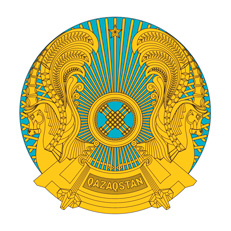 РЕСПУБЛИКАНСКОЕ ГОСУДАРСТВЕННОЕ УЧРЕЖДЕНИЕ«НАЦИОНАЛЬНЫЙ БАНКРЕСПУБЛИКИ КАЗАХСТАН»БАСҚАРМАСЫНЫҢ
ҚАУЛЫСЫ     2023 жылғы 31 шілдеАстана қаласыПОСТАНОВЛЕНИЕПРАВЛЕНИЯ№ 59город Астана   Төраға                                 Ғ.О. Пірматов 